Objednávka č.  80/2024na faktuře uvádějte vždy č. objednávkyObjednatel	DodavatelMěsto Nový Bydžov	Obchodní firma : EG Energie, a. s.	Masarykovo náměstí 1	Sídlo :	  Ústecká 396/27504 01 NOVÝ BYDŽOV			  Praha 8 - Chabry			  18400 Praha  IČ :         00269247	IČ : 	25680340DIČ : CZ00269247	DIČ :  CZ25680340Plátce DPHLhůta plnění : 07.02.2024 -16.02.2024		Cena s DPH : 84 385,40Kč 			Dne: 07.02.2024Vyřizuje / tel. : Akceptace dne 07.02.2024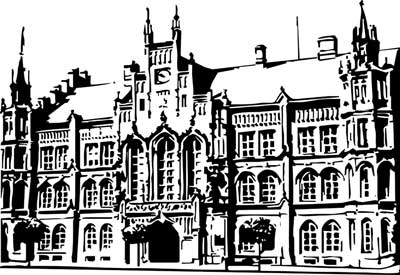 Město Nový BydžovMasarykovo náměstí 1, 504 01 Nový BydžovID schránky v ISDS: 2umb8hkObjednáváme u Vás tímto topný olej pro vytápění rekreační chaty Poniklá č. p. 52 ve vlastnictví města Nový Bydžov - 2200 l.ODPAPoložkaZPÚZORJORGORGKč6171515206000600         84 385,40Předběžnou kontrolu provedl a nárok schválil:Předběžnou kontrolu provedl a nárok schválil:Předběžnou kontrolu provedl a nárok schválil:Předběžnou kontrolu provedl a nárok schválil:Předběžnou kontrolu provedl a nárok schválil:Předběžnou kontrolu provedl a nárok schválil:Příkazce operace: 07.02.2024 13:01:12Příkazce operace: 07.02.2024 13:01:12Příkazce operace: 07.02.2024 13:01:12Příkazce operace: 07.02.2024 13:01:12Příkazce operace: 07.02.2024 13:01:12Příkazce operace: 07.02.2024 13:01:12Správce rozpočtu:  Správce rozpočtu:  Správce rozpočtu:  Správce rozpočtu:  Správce rozpočtu:  Správce rozpočtu:  Datum: 07.02.2024Datum: 07.02.2024Datum: 07.02.2024